How confident are you feeling about yourself?I know the things I am good at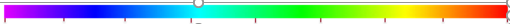 Never                      Not often             Sometimes              Very often               Always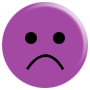 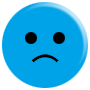 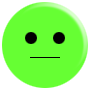 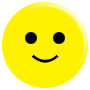 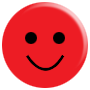 I enjoy trying to do new things Never                      Not often             Sometimes              Very often               AlwaysI am good at asking for help.Never                      Not often             Sometimes              Very often               AlwaysI am comfortable going into different places or situations.Never                      Not often             Sometimes              Very often               AlwaysI am comfortable meeting new people. Never                      Not often             Sometimes              Very often               AlwaysHow are you feeling about yourself?Most of the time, I feel good about myself. Never                      Not often             Sometimes              Very often               AlwaysAt times I think I don’t do well. (Note scale changes)Always                     Very often             Sometimes              Not often               NeverI feel I try my best at things. Never                      Not often             Sometimes              Very often               AlwaysI think I am just as valuable as other people. Never                      Not often             Sometimes              Very often               AlwaysI am comfortable with who I am. Never                      Not often             Sometimes              Very often               AlwaysTalk about the people you know: 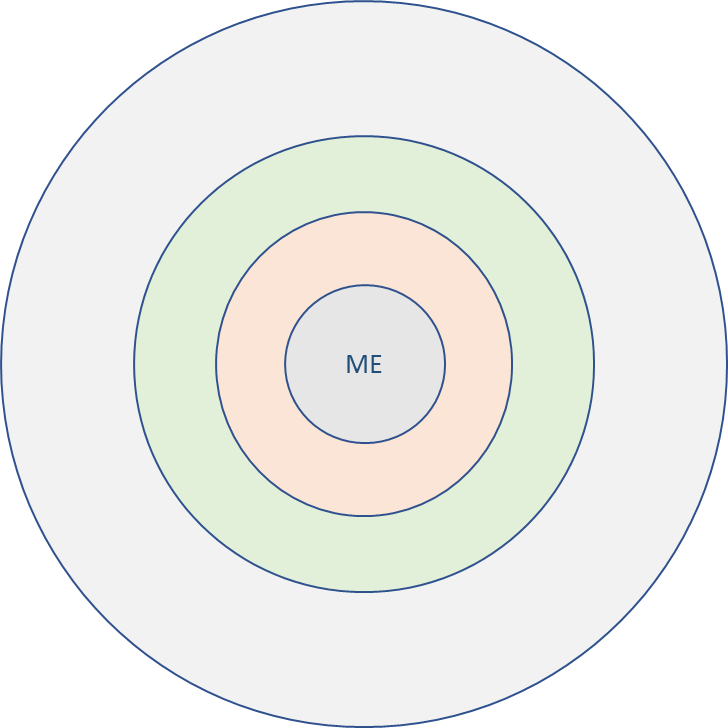 What do you do locally?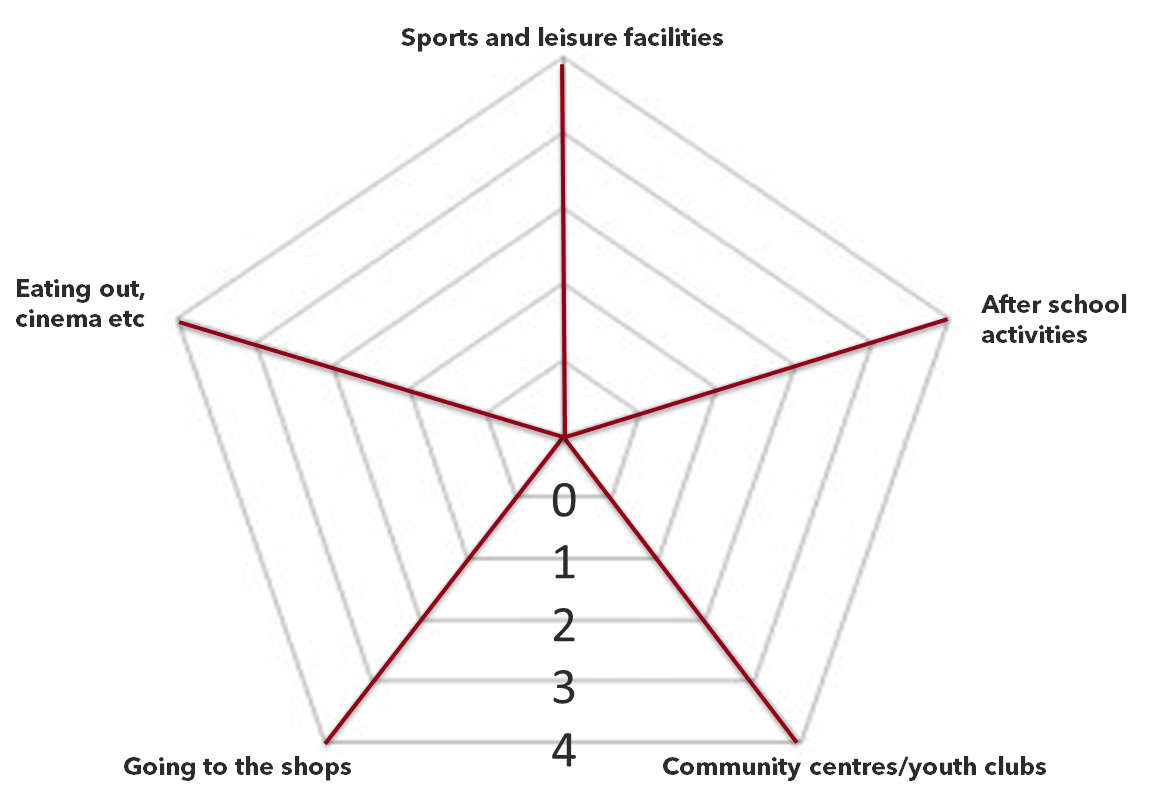 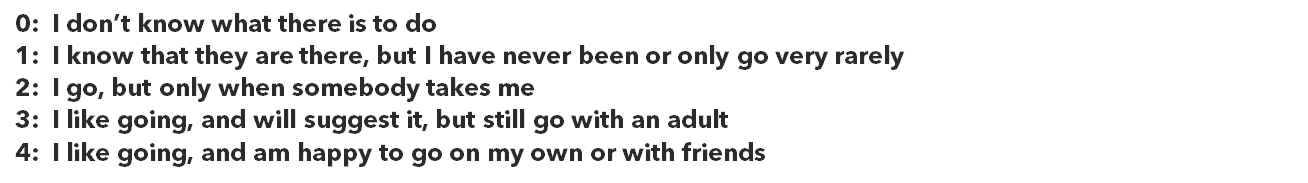 Name of young personNotes